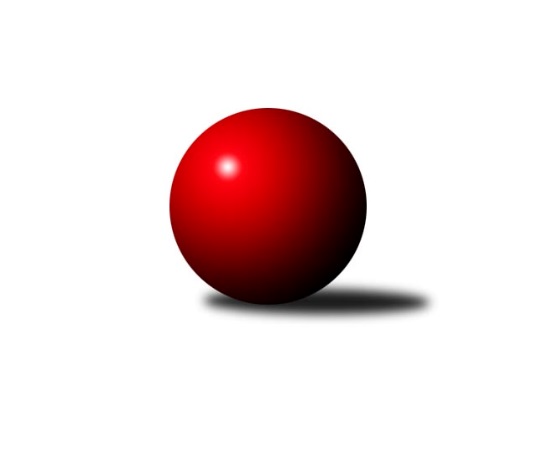 Č.5Ročník 2019/2020	5.6.2024 2. KLM A 2019/2020Statistika 5. kolaTabulka družstev:		družstvo	záp	výh	rem	proh	skore	sety	průměr	body	plné	dorážka	chyby	1.	KK SDS Sadská	6	6	0	0	39.0 : 9.0 	(90.5 : 53.5)	3359	12	2215	1144	17.7	2.	TJ Slovan Karlovy Vary	5	5	0	0	27.0 : 13.0 	(71.0 : 49.0)	3321	10	2223	1099	30.8	3.	TJ Sokol Duchcov	5	3	1	1	23.0 : 17.0 	(65.0 : 55.0)	3301	7	2205	1096	20.6	4.	TJ Sokol Tehovec	5	3	0	2	24.0 : 16.0 	(68.5 : 51.5)	3268	6	2191	1077	24.4	5.	TJ Lomnice	5	2	0	3	21.0 : 19.0 	(59.5 : 60.5)	3240	4	2169	1071	26.8	6.	TJ Sokol Kdyně	5	2	0	3	18.0 : 22.0 	(66.5 : 53.5)	3296	4	2189	1107	22	7.	SKK Jičín	5	2	0	3	18.0 : 22.0 	(51.5 : 68.5)	3194	4	2169	1025	34.2	8.	TJ Červený Kostelec	5	2	0	3	17.0 : 23.0 	(57.0 : 63.0)	3352	4	2210	1143	23.4	9.	KK Kosmonosy	5	2	0	3	17.0 : 23.0 	(53.0 : 67.0)	3217	4	2161	1056	27.2	10.	Kuželky Aš	5	1	1	3	14.0 : 26.0 	(51.5 : 68.5)	3285	3	2165	1120	31.4	11.	SKK Bohušovice	5	1	0	4	13.0 : 27.0 	(46.5 : 73.5)	3305	2	2202	1103	23.2	12.	Vltavan Loučovice	4	0	0	4	9.0 : 23.0 	(39.5 : 56.5)	3145	0	2132	1014	34.3Tabulka doma:		družstvo	záp	výh	rem	proh	skore	sety	průměr	body	maximum	minimum	1.	TJ Sokol Tehovec	2	2	0	0	13.0 : 3.0 	(29.5 : 18.5)	3395	4	3430	3360	2.	KK SDS Sadská	2	2	0	0	12.0 : 4.0 	(28.5 : 19.5)	3347	4	3366	3327	3.	TJ Slovan Karlovy Vary	2	2	0	0	11.0 : 5.0 	(30.5 : 17.5)	3392	4	3416	3367	4.	TJ Sokol Kdyně	3	2	0	1	14.0 : 10.0 	(45.5 : 26.5)	3372	4	3435	3271	5.	TJ Sokol Duchcov	3	2	0	1	14.0 : 10.0 	(39.0 : 33.0)	3376	4	3419	3306	6.	TJ Červený Kostelec	3	2	0	1	11.0 : 13.0 	(33.5 : 38.5)	3400	4	3459	3344	7.	KK Kosmonosy	5	2	0	3	17.0 : 23.0 	(53.0 : 67.0)	3217	4	3323	3146	8.	TJ Lomnice	2	1	0	1	10.0 : 6.0 	(25.0 : 23.0)	3164	2	3186	3141	9.	SKK Bohušovice	3	1	0	2	9.0 : 15.0 	(29.0 : 43.0)	3278	2	3320	3232	10.	Kuželky Aš	1	0	1	0	4.0 : 4.0 	(12.0 : 12.0)	3270	1	3270	3270	11.	SKK Jičín	1	0	0	1	3.0 : 5.0 	(10.0 : 14.0)	3220	0	3220	3220	12.	Vltavan Loučovice	3	0	0	3	7.0 : 17.0 	(29.5 : 42.5)	3097	0	3168	3048Tabulka venku:		družstvo	záp	výh	rem	proh	skore	sety	průměr	body	maximum	minimum	1.	KK SDS Sadská	4	4	0	0	27.0 : 5.0 	(62.0 : 34.0)	3363	8	3485	3296	2.	TJ Slovan Karlovy Vary	3	3	0	0	16.0 : 8.0 	(40.5 : 31.5)	3298	6	3345	3228	3.	SKK Jičín	4	2	0	2	15.0 : 17.0 	(41.5 : 54.5)	3187	4	3277	3104	4.	TJ Sokol Duchcov	2	1	1	0	9.0 : 7.0 	(26.0 : 22.0)	3263	3	3326	3200	5.	TJ Sokol Tehovec	3	1	0	2	11.0 : 13.0 	(39.0 : 33.0)	3226	2	3338	3137	6.	TJ Lomnice	3	1	0	2	11.0 : 13.0 	(34.5 : 37.5)	3265	2	3328	3200	7.	Kuželky Aš	4	1	0	3	10.0 : 22.0 	(39.5 : 56.5)	3288	2	3337	3239	8.	KK Kosmonosy	0	0	0	0	0.0 : 0.0 	(0.0 : 0.0)	0	0	0	0	9.	Vltavan Loučovice	1	0	0	1	2.0 : 6.0 	(10.0 : 14.0)	3193	0	3193	3193	10.	TJ Červený Kostelec	2	0	0	2	6.0 : 10.0 	(23.5 : 24.5)	3329	0	3400	3257	11.	TJ Sokol Kdyně	2	0	0	2	4.0 : 12.0 	(21.0 : 27.0)	3258	0	3403	3113	12.	SKK Bohušovice	2	0	0	2	4.0 : 12.0 	(17.5 : 30.5)	3319	0	3321	3316Tabulka podzimní části:		družstvo	záp	výh	rem	proh	skore	sety	průměr	body	doma	venku	1.	KK SDS Sadská	6	6	0	0	39.0 : 9.0 	(90.5 : 53.5)	3359	12 	2 	0 	0 	4 	0 	0	2.	TJ Slovan Karlovy Vary	5	5	0	0	27.0 : 13.0 	(71.0 : 49.0)	3321	10 	2 	0 	0 	3 	0 	0	3.	TJ Sokol Duchcov	5	3	1	1	23.0 : 17.0 	(65.0 : 55.0)	3301	7 	2 	0 	1 	1 	1 	0	4.	TJ Sokol Tehovec	5	3	0	2	24.0 : 16.0 	(68.5 : 51.5)	3268	6 	2 	0 	0 	1 	0 	2	5.	TJ Lomnice	5	2	0	3	21.0 : 19.0 	(59.5 : 60.5)	3240	4 	1 	0 	1 	1 	0 	2	6.	TJ Sokol Kdyně	5	2	0	3	18.0 : 22.0 	(66.5 : 53.5)	3296	4 	2 	0 	1 	0 	0 	2	7.	SKK Jičín	5	2	0	3	18.0 : 22.0 	(51.5 : 68.5)	3194	4 	0 	0 	1 	2 	0 	2	8.	TJ Červený Kostelec	5	2	0	3	17.0 : 23.0 	(57.0 : 63.0)	3352	4 	2 	0 	1 	0 	0 	2	9.	KK Kosmonosy	5	2	0	3	17.0 : 23.0 	(53.0 : 67.0)	3217	4 	2 	0 	3 	0 	0 	0	10.	Kuželky Aš	5	1	1	3	14.0 : 26.0 	(51.5 : 68.5)	3285	3 	0 	1 	0 	1 	0 	3	11.	SKK Bohušovice	5	1	0	4	13.0 : 27.0 	(46.5 : 73.5)	3305	2 	1 	0 	2 	0 	0 	2	12.	Vltavan Loučovice	4	0	0	4	9.0 : 23.0 	(39.5 : 56.5)	3145	0 	0 	0 	3 	0 	0 	1Tabulka jarní části:		družstvo	záp	výh	rem	proh	skore	sety	průměr	body	doma	venku	1.	TJ Sokol Kdyně	0	0	0	0	0.0 : 0.0 	(0.0 : 0.0)	0	0 	0 	0 	0 	0 	0 	0 	2.	TJ Slovan Karlovy Vary	0	0	0	0	0.0 : 0.0 	(0.0 : 0.0)	0	0 	0 	0 	0 	0 	0 	0 	3.	TJ Lomnice	0	0	0	0	0.0 : 0.0 	(0.0 : 0.0)	0	0 	0 	0 	0 	0 	0 	0 	4.	Kuželky Aš	0	0	0	0	0.0 : 0.0 	(0.0 : 0.0)	0	0 	0 	0 	0 	0 	0 	0 	5.	TJ Sokol Tehovec	0	0	0	0	0.0 : 0.0 	(0.0 : 0.0)	0	0 	0 	0 	0 	0 	0 	0 	6.	KK Kosmonosy	0	0	0	0	0.0 : 0.0 	(0.0 : 0.0)	0	0 	0 	0 	0 	0 	0 	0 	7.	Vltavan Loučovice	0	0	0	0	0.0 : 0.0 	(0.0 : 0.0)	0	0 	0 	0 	0 	0 	0 	0 	8.	TJ Sokol Duchcov	0	0	0	0	0.0 : 0.0 	(0.0 : 0.0)	0	0 	0 	0 	0 	0 	0 	0 	9.	TJ Červený Kostelec	0	0	0	0	0.0 : 0.0 	(0.0 : 0.0)	0	0 	0 	0 	0 	0 	0 	0 	10.	KK SDS Sadská	0	0	0	0	0.0 : 0.0 	(0.0 : 0.0)	0	0 	0 	0 	0 	0 	0 	0 	11.	SKK Bohušovice	0	0	0	0	0.0 : 0.0 	(0.0 : 0.0)	0	0 	0 	0 	0 	0 	0 	0 	12.	SKK Jičín	0	0	0	0	0.0 : 0.0 	(0.0 : 0.0)	0	0 	0 	0 	0 	0 	0 	0 Zisk bodů pro družstvo:		jméno hráče	družstvo	body	zápasy	v %	dílčí body	sety	v %	1.	Tomáš Bek 	KK SDS Sadská 	6	/	6	(100%)	18	/	24	(75%)	2.	Martin Schejbal 	KK SDS Sadská 	6	/	6	(100%)	16	/	24	(67%)	3.	Václav Hlaváč st.	TJ Slovan Karlovy Vary 	5	/	5	(100%)	18	/	20	(90%)	4.	Tomáš Čožík 	TJ Sokol Tehovec  	5	/	5	(100%)	16	/	20	(80%)	5.	Petr Jedlička 	Kuželky Aš 	5	/	5	(100%)	15	/	20	(75%)	6.	Jaroslav Procházka 	TJ Sokol Tehovec  	5	/	5	(100%)	14	/	20	(70%)	7.	Luboš Beneš 	KK Kosmonosy  	5	/	5	(100%)	12.5	/	20	(63%)	8.	Aleš Košnar 	KK SDS Sadská 	5	/	6	(83%)	16	/	24	(67%)	9.	Zdenek Ransdorf 	TJ Sokol Duchcov 	4	/	4	(100%)	13	/	16	(81%)	10.	Miroslav Šuba 	Vltavan Loučovice 	4	/	4	(100%)	11.5	/	16	(72%)	11.	Jiří Drábek 	SKK Jičín 	4	/	4	(100%)	10	/	16	(63%)	12.	Jiří Zemánek 	TJ Sokol Duchcov 	4	/	5	(80%)	14	/	20	(70%)	13.	Milan Perníček 	SKK Bohušovice 	4	/	5	(80%)	13	/	20	(65%)	14.	Jakub Šmidlík 	TJ Sokol Tehovec  	4	/	5	(80%)	11	/	20	(55%)	15.	Bohumil Maněna 	TJ Lomnice 	4	/	5	(80%)	10	/	20	(50%)	16.	Štěpán Diosegi 	TJ Lomnice 	3	/	4	(75%)	11.5	/	16	(72%)	17.	Pavel Louda 	SKK Jičín 	3	/	4	(75%)	11	/	16	(69%)	18.	Miloš Civín 	TJ Sokol Duchcov 	3	/	4	(75%)	10.5	/	16	(66%)	19.	Antonín Svoboda 	KK SDS Sadská 	3	/	4	(75%)	9.5	/	16	(59%)	20.	Lukáš Janko 	TJ Červený Kostelec   	3	/	4	(75%)	9	/	16	(56%)	21.	Josef Gondek 	Vltavan Loučovice 	3	/	4	(75%)	9	/	16	(56%)	22.	Petr Novák 	KK Kosmonosy  	3	/	4	(75%)	8	/	16	(50%)	23.	David Machálek 	TJ Sokol Kdyně 	3	/	5	(60%)	15	/	20	(75%)	24.	Viktor Pytlík 	TJ Sokol Kdyně 	3	/	5	(60%)	13	/	20	(65%)	25.	Josef Fidrant 	TJ Sokol Kdyně 	3	/	5	(60%)	13	/	20	(65%)	26.	Petr Šmidlík 	TJ Sokol Tehovec  	3	/	5	(60%)	12.5	/	20	(63%)	27.	Jaroslav Páv 	TJ Slovan Karlovy Vary 	3	/	5	(60%)	12	/	20	(60%)	28.	Jaroslav Bulant 	TJ Sokol Duchcov 	3	/	5	(60%)	12	/	20	(60%)	29.	Tomáš Beck st.	TJ Slovan Karlovy Vary 	3	/	5	(60%)	11.5	/	20	(58%)	30.	Martin Mýl 	TJ Červený Kostelec   	3	/	5	(60%)	11	/	20	(55%)	31.	Jiří Semerád 	SKK Bohušovice 	3	/	5	(60%)	10	/	20	(50%)	32.	Pavel Staša 	TJ Slovan Karlovy Vary 	3	/	5	(60%)	10	/	20	(50%)	33.	Martin Vrbata 	Kuželky Aš 	3	/	5	(60%)	10	/	20	(50%)	34.	Miroslav Bubla 	TJ Lomnice 	3	/	5	(60%)	9	/	20	(45%)	35.	Pavel Kaan 	SKK Jičín 	2	/	3	(67%)	7.5	/	12	(63%)	36.	Josef Veverka 	TJ Lomnice 	2	/	3	(67%)	7	/	12	(58%)	37.	Jan Renka st.	KK SDS Sadská 	2	/	3	(67%)	6	/	12	(50%)	38.	Hubert Guba 	TJ Lomnice 	2	/	3	(67%)	6	/	12	(50%)	39.	Radek Tajč 	KK Kosmonosy  	2	/	3	(67%)	5.5	/	12	(46%)	40.	Václav Schejbal 	KK SDS Sadská 	2	/	4	(50%)	11	/	16	(69%)	41.	Tomáš Pavlík 	TJ Slovan Karlovy Vary 	2	/	4	(50%)	9.5	/	16	(59%)	42.	Dušan Plocek 	KK Kosmonosy  	2	/	4	(50%)	9	/	16	(56%)	43.	Jiří Benda st.	TJ Sokol Kdyně 	2	/	4	(50%)	8.5	/	16	(53%)	44.	Daniel Balcar 	TJ Červený Kostelec   	2	/	4	(50%)	7.5	/	16	(47%)	45.	František Kopecký 	TJ Sokol Duchcov 	2	/	4	(50%)	7	/	16	(44%)	46.	František Černý 	SKK Jičín 	2	/	4	(50%)	6.5	/	16	(41%)	47.	Ondřej Mrkos 	TJ Červený Kostelec   	2	/	5	(40%)	9	/	20	(45%)	48.	Jaromír Hnát 	SKK Bohušovice 	2	/	5	(40%)	9	/	20	(45%)	49.	Jindřich Dvořák 	TJ Sokol Kdyně 	2	/	5	(40%)	8	/	20	(40%)	50.	Petr Miláček 	KK SDS Sadská 	2	/	6	(33%)	11	/	24	(46%)	51.	Václav Krysl 	TJ Slovan Karlovy Vary 	1	/	1	(100%)	3.5	/	4	(88%)	52.	Vladimír Matějka 	TJ Sokol Tehovec  	1	/	1	(100%)	3	/	4	(75%)	53.	Václav Pešek 	KK SDS Sadská 	1	/	1	(100%)	3	/	4	(75%)	54.	Dalibor Chráska 	TJ Červený Kostelec   	1	/	2	(50%)	6	/	8	(75%)	55.	Josef Krotký 	TJ Lomnice 	1	/	2	(50%)	4	/	8	(50%)	56.	Ota Maršát st.	Kuželky Aš 	1	/	2	(50%)	4	/	8	(50%)	57.	Roman Bureš 	SKK Jičín 	1	/	2	(50%)	3	/	8	(38%)	58.	Josef Kupka 	TJ Červený Kostelec   	1	/	3	(33%)	5	/	12	(42%)	59.	Jaroslav Soukup 	SKK Jičín 	1	/	3	(33%)	3.5	/	12	(29%)	60.	Jan Ransdorf 	TJ Sokol Duchcov 	1	/	4	(25%)	8.5	/	16	(53%)	61.	Libor Dušek 	Vltavan Loučovice 	1	/	4	(25%)	8	/	16	(50%)	62.	Štěpán Schuster 	TJ Červený Kostelec   	1	/	4	(25%)	8	/	16	(50%)	63.	Jan Smolena 	Vltavan Loučovice 	1	/	4	(25%)	7	/	16	(44%)	64.	Miroslav Knespl 	TJ Lomnice 	1	/	4	(25%)	6	/	16	(38%)	65.	Jiří Guba 	TJ Lomnice 	1	/	4	(25%)	6	/	16	(38%)	66.	Tomáš Timura 	TJ Sokol Kdyně 	1	/	4	(25%)	5	/	16	(31%)	67.	Jiří Vondráček 	KK Kosmonosy  	1	/	5	(20%)	7	/	20	(35%)	68.	Jaroslav Bulant 	Kuželky Aš 	1	/	5	(20%)	7	/	20	(35%)	69.	Lukáš Dařílek 	SKK Bohušovice 	1	/	5	(20%)	6	/	20	(30%)	70.	Tomáš Svoboda 	SKK Bohušovice 	1	/	5	(20%)	5	/	20	(25%)	71.	Jaroslav Soukup 	SKK Jičín 	1	/	5	(20%)	5	/	20	(25%)	72.	Marcel Toužimský 	TJ Slovan Karlovy Vary 	0	/	1	(0%)	2	/	4	(50%)	73.	Radek Horák 	KK Kosmonosy  	0	/	1	(0%)	2	/	4	(50%)	74.	Jaromír Fabián 	KK Kosmonosy  	0	/	1	(0%)	2	/	4	(50%)	75.	Roman Filip 	SKK Bohušovice 	0	/	1	(0%)	1.5	/	4	(38%)	76.	Radek Šlouf 	Vltavan Loučovice 	0	/	1	(0%)	1	/	4	(25%)	77.	Jaroslav Suchánek 	Vltavan Loučovice 	0	/	1	(0%)	0	/	4	(0%)	78.	Jiří Müller 	TJ Sokol Duchcov 	0	/	1	(0%)	0	/	4	(0%)	79.	Martin Jirkal 	Vltavan Loučovice 	0	/	1	(0%)	0	/	4	(0%)	80.	Radek Šípek 	SKK Bohušovice 	0	/	1	(0%)	0	/	4	(0%)	81.	Josef Otta ml.	TJ Sokol Duchcov 	0	/	1	(0%)	0	/	4	(0%)	82.	David Grössl 	TJ Sokol Kdyně 	0	/	2	(0%)	4	/	8	(50%)	83.	Jiří Šťastný 	TJ Sokol Tehovec  	0	/	2	(0%)	2	/	8	(25%)	84.	Martin Bílek 	TJ Sokol Tehovec  	0	/	3	(0%)	5	/	12	(42%)	85.	Tomáš Bajtalon 	KK Kosmonosy  	0	/	3	(0%)	4	/	12	(33%)	86.	Petr Kolář 	SKK Jičín 	0	/	3	(0%)	4	/	12	(33%)	87.	Robert Weis 	Vltavan Loučovice 	0	/	3	(0%)	3	/	12	(25%)	88.	Jaroslav Doškář 	KK Kosmonosy  	0	/	3	(0%)	3	/	12	(25%)	89.	Martin Perníček 	SKK Bohušovice 	0	/	3	(0%)	2	/	12	(17%)	90.	Václav Pilař 	Kuželky Aš 	0	/	3	(0%)	2	/	12	(17%)	91.	Martin Hurta 	Kuželky Aš 	0	/	4	(0%)	6.5	/	16	(41%)	92.	Petr Seidl 	TJ Sokol Tehovec  	0	/	4	(0%)	5	/	16	(31%)	93.	Tomáš Beck ml.	TJ Slovan Karlovy Vary 	0	/	4	(0%)	4.5	/	16	(28%)	94.	Jaroslav Solín 	Kuželky Aš 	0	/	5	(0%)	6	/	20	(30%)Průměry na kuželnách:		kuželna	průměr	plné	dorážka	chyby	výkon na hráče	1.	SKK Nachod, 1-4	3402	2246	1156	20.8	(567.1)	2.	Poděbrady, 1-4	3362	2192	1169	18.8	(560.3)	3.	Duchcov, 1-4	3352	2234	1118	24.3	(558.8)	4.	TJ Sokol Kdyně, 1-4	3333	2218	1114	21.0	(555.6)	5.	Karlovy Vary, 1-4	3333	2213	1119	30.8	(555.5)	6.	Přelouč, 1-4	3321	2259	1062	28.5	(553.6)	7.	Bohušovice, 1-4	3292	2183	1108	20.8	(548.7)	8.	SKK Jičín, 1-4	3261	2181	1080	32.5	(543.6)	9.	Kuželky Aš, 1-4	3234	2151	1082	26.0	(539.0)	10.	KK Kosmonosy, 3-6	3224	2169	1055	27.8	(537.4)	11.	Lomnice, 1-4	3160	2159	1001	30.8	(526.8)	12.	Nové Hrady, 1-4	3137	2127	1010	32.5	(522.9)Nejlepší výkony na kuželnách:SKK Nachod, 1-4KK SDS Sadská	3485	3. kolo	Tomáš Bek 	KK SDS Sadská	633	3. koloTJ Červený Kostelec  	3459	4. kolo	Martin Mýl 	TJ Červený Kostelec  	628	4. koloTJ Sokol Kdyně	3403	4. kolo	Ondřej Mrkos 	TJ Červený Kostelec  	611	4. koloTJ Červený Kostelec  	3398	1. kolo	Petr Miláček 	KK SDS Sadská	607	3. koloTJ Červený Kostelec  	3344	3. kolo	Josef Kupka 	TJ Červený Kostelec  	592	1. koloTJ Lomnice	3328	1. kolo	David Machálek 	TJ Sokol Kdyně	590	4. kolo		. kolo	Ondřej Mrkos 	TJ Červený Kostelec  	587	3. kolo		. kolo	Štěpán Schuster 	TJ Červený Kostelec  	586	1. kolo		. kolo	Martin Mýl 	TJ Červený Kostelec  	581	1. kolo		. kolo	Jindřich Dvořák 	TJ Sokol Kdyně	581	4. koloPoděbrady, 1-4TJ Sokol Tehovec 	3430	5. kolo	Jaroslav Procházka 	TJ Sokol Tehovec 	599	3. koloTJ Sokol Tehovec 	3360	3. kolo	Petr Jedlička 	Kuželky Aš	595	3. koloKuželky Aš	3337	3. kolo	Milan Perníček 	SKK Bohušovice	591	5. koloSKK Bohušovice	3321	5. kolo	Jakub Šmidlík 	TJ Sokol Tehovec 	589	5. kolo		. kolo	Petr Seidl 	TJ Sokol Tehovec 	582	5. kolo		. kolo	Petr Šmidlík 	TJ Sokol Tehovec 	582	5. kolo		. kolo	Jaroslav Procházka 	TJ Sokol Tehovec 	582	5. kolo		. kolo	Tomáš Čožík 	TJ Sokol Tehovec 	581	5. kolo		. kolo	Martin Vrbata 	Kuželky Aš	578	3. kolo		. kolo	Jaroslav Bulant 	Kuželky Aš	569	3. koloDuchcov, 1-4TJ Sokol Duchcov	3419	5. kolo	Zdenek Ransdorf 	TJ Sokol Duchcov	660	5. koloTJ Sokol Duchcov	3403	3. kolo	Jan Ransdorf 	TJ Sokol Duchcov	608	3. koloTJ Červený Kostelec  	3400	5. kolo	Zdenek Ransdorf 	TJ Sokol Duchcov	605	3. koloTJ Slovan Karlovy Vary	3321	1. kolo	Miloš Civín 	TJ Sokol Duchcov	589	1. koloTJ Sokol Duchcov	3306	1. kolo	Jiří Zemánek 	TJ Sokol Duchcov	583	5. koloTJ Lomnice	3268	3. kolo	Dalibor Chráska 	TJ Červený Kostelec  	582	5. kolo		. kolo	Václav Hlaváč st.	TJ Slovan Karlovy Vary	582	1. kolo		. kolo	Jaroslav Bulant 	TJ Sokol Duchcov	581	5. kolo		. kolo	Daniel Balcar 	TJ Červený Kostelec  	576	5. kolo		. kolo	Jaroslav Páv 	TJ Slovan Karlovy Vary	573	1. koloTJ Sokol Kdyně, 1-4TJ Sokol Kdyně	3435	3. kolo	David Machálek 	TJ Sokol Kdyně	612	3. koloTJ Sokol Kdyně	3410	1. kolo	Petr Jedlička 	Kuželky Aš	603	1. koloSKK Bohušovice	3316	3. kolo	Martin Vrbata 	Kuželky Aš	598	1. koloKK SDS Sadská	3296	5. kolo	Jiří Benda st.	TJ Sokol Kdyně	596	1. koloKuželky Aš	3274	1. kolo	David Machálek 	TJ Sokol Kdyně	594	5. koloTJ Sokol Kdyně	3271	5. kolo	Jindřich Dvořák 	TJ Sokol Kdyně	591	3. kolo		. kolo	Milan Perníček 	SKK Bohušovice	589	3. kolo		. kolo	Jindřich Dvořák 	TJ Sokol Kdyně	583	1. kolo		. kolo	Viktor Pytlík 	TJ Sokol Kdyně	582	3. kolo		. kolo	Lukáš Dařílek 	SKK Bohušovice	579	3. koloKarlovy Vary, 1-4TJ Slovan Karlovy Vary	3416	2. kolo	Václav Hlaváč st.	TJ Slovan Karlovy Vary	617	2. koloTJ Slovan Karlovy Vary	3367	4. kolo	Pavel Louda 	SKK Jičín	616	4. koloTJ Sokol Tehovec 	3338	2. kolo	Tomáš Pavlík 	TJ Slovan Karlovy Vary	615	2. koloSKK Jičín	3212	4. kolo	Václav Hlaváč st.	TJ Slovan Karlovy Vary	604	4. kolo		. kolo	Tomáš Čožík 	TJ Sokol Tehovec 	604	2. kolo		. kolo	Jakub Šmidlík 	TJ Sokol Tehovec 	592	2. kolo		. kolo	Jiří Drábek 	SKK Jičín	589	4. kolo		. kolo	Pavel Staša 	TJ Slovan Karlovy Vary	575	2. kolo		. kolo	Jaroslav Páv 	TJ Slovan Karlovy Vary	571	4. kolo		. kolo	Tomáš Pavlík 	TJ Slovan Karlovy Vary	563	4. koloPřelouč, 1-4KK SDS Sadská	3366	2. kolo	Václav Schejbal 	KK SDS Sadská	612	2. koloSKK Jičín	3277	2. kolo	František Černý 	SKK Jičín	586	2. kolo		. kolo	Tomáš Bek 	KK SDS Sadská	573	2. kolo		. kolo	Pavel Kaan 	SKK Jičín	567	2. kolo		. kolo	Aleš Košnar 	KK SDS Sadská	566	2. kolo		. kolo	Petr Kolář 	SKK Jičín	556	2. kolo		. kolo	Martin Schejbal 	KK SDS Sadská	552	2. kolo		. kolo	Petr Miláček 	KK SDS Sadská	536	2. kolo		. kolo	Pavel Louda 	SKK Jičín	529	2. kolo		. kolo	Roman Bureš 	SKK Jičín	528	2. koloBohušovice, 1-4KK SDS Sadská	3337	1. kolo	Zdenek Ransdorf 	TJ Sokol Duchcov	614	4. koloTJ Sokol Duchcov	3326	4. kolo	Lukáš Janko 	TJ Červený Kostelec  	608	2. koloSKK Bohušovice	3320	4. kolo	Jiří Semerád 	SKK Bohušovice	600	1. koloSKK Bohušovice	3281	2. kolo	Aleš Košnar 	KK SDS Sadská	595	1. koloTJ Červený Kostelec  	3257	2. kolo	Milan Perníček 	SKK Bohušovice	584	2. koloSKK Bohušovice	3232	1. kolo	Jaroslav Bulant 	TJ Sokol Duchcov	584	4. kolo		. kolo	Jiří Semerád 	SKK Bohušovice	581	4. kolo		. kolo	Milan Perníček 	SKK Bohušovice	580	4. kolo		. kolo	Jaromír Hnát 	SKK Bohušovice	577	2. kolo		. kolo	Tomáš Bek 	KK SDS Sadská	575	1. koloSKK Jičín, 1-4Kuželky Aš	3303	5. kolo	Jiří Drábek 	SKK Jičín	573	5. koloSKK Jičín	3220	5. kolo	Jaroslav Solín 	Kuželky Aš	562	5. kolo		. kolo	Petr Jedlička 	Kuželky Aš	559	5. kolo		. kolo	Martin Vrbata 	Kuželky Aš	556	5. kolo		. kolo	Ota Maršát st.	Kuželky Aš	553	5. kolo		. kolo	Jaroslav Bulant 	Kuželky Aš	547	5. kolo		. kolo	Pavel Louda 	SKK Jičín	544	5. kolo		. kolo	Pavel Kaan 	SKK Jičín	539	5. kolo		. kolo	Jaroslav Soukup 	SKK Jičín	538	5. kolo		. kolo	František Černý 	SKK Jičín	530	5. koloKuželky Aš, 1-4Kuželky Aš	3316	4. kolo	Petr Jedlička 	Kuželky Aš	589	4. koloKuželky Aš	3270	2. kolo	Petr Jedlička 	Kuželky Aš	589	2. koloTJ Sokol Duchcov	3200	2. kolo	Martin Vrbata 	Kuželky Aš	579	4. koloVltavan Loučovice	3151	4. kolo	Jaroslav Bulant 	Kuželky Aš	576	4. kolo		. kolo	Zdenek Ransdorf 	TJ Sokol Duchcov	572	2. kolo		. kolo	Jan Smolena 	Vltavan Loučovice	569	4. kolo		. kolo	Martin Vrbata 	Kuželky Aš	566	2. kolo		. kolo	Jaroslav Bulant 	Kuželky Aš	563	2. kolo		. kolo	Jiří Zemánek 	TJ Sokol Duchcov	560	2. kolo		. kolo	Miloš Civín 	TJ Sokol Duchcov	559	2. koloKK Kosmonosy, 3-6TJ Slovan Karlovy Vary	3345	5. kolo	Radek Tajč 	KK Kosmonosy 	603	5. koloKK SDS Sadská	3332	4. kolo	Luboš Beneš 	KK Kosmonosy 	589	2. koloKK Kosmonosy 	3323	5. kolo	Tomáš Pavlík 	TJ Slovan Karlovy Vary	587	5. koloKK Kosmonosy 	3320	2. kolo	Dušan Plocek 	KK Kosmonosy 	580	2. koloVltavan Loučovice	3193	2. kolo	Václav Schejbal 	KK SDS Sadská	579	4. koloSKK Jičín	3156	3. kolo	Václav Hlaváč st.	TJ Slovan Karlovy Vary	578	5. koloKK Kosmonosy 	3147	3. kolo	Luboš Beneš 	KK Kosmonosy 	576	4. koloKK Kosmonosy 	3147	1. kolo	Jiří Vondráček 	KK Kosmonosy 	573	2. koloKK Kosmonosy 	3146	4. kolo	Luboš Beneš 	KK Kosmonosy 	571	5. koloTJ Sokol Tehovec 	3137	1. kolo	Miroslav Šuba 	Vltavan Loučovice	566	2. koloLomnice, 1-4TJ Sokol Tehovec 	3202	4. kolo	Jaroslav Procházka 	TJ Sokol Tehovec 	591	4. koloTJ Lomnice	3186	2. kolo	Josef Krotký 	TJ Lomnice	579	2. koloTJ Lomnice	3141	4. kolo	Tomáš Čožík 	TJ Sokol Tehovec 	570	4. koloTJ Sokol Kdyně	3113	2. kolo	Bohumil Maněna 	TJ Lomnice	558	2. kolo		. kolo	Jindřich Dvořák 	TJ Sokol Kdyně	547	2. kolo		. kolo	Jiří Guba 	TJ Lomnice	542	4. kolo		. kolo	Štěpán Diosegi 	TJ Lomnice	538	2. kolo		. kolo	Viktor Pytlík 	TJ Sokol Kdyně	537	2. kolo		. kolo	Miroslav Knespl 	TJ Lomnice	533	4. kolo		. kolo	Miroslav Knespl 	TJ Lomnice	531	2. koloNové Hrady, 1-4TJ Slovan Karlovy Vary	3228	3. kolo	Václav Hlaváč st.	TJ Slovan Karlovy Vary	626	3. koloTJ Lomnice	3200	5. kolo	Jan Smolena 	Vltavan Loučovice	571	3. koloVltavan Loučovice	3168	5. kolo	Štěpán Diosegi 	TJ Lomnice	570	5. koloSKK Jičín	3104	1. kolo	Jaroslav Soukup 	SKK Jičín	555	1. koloVltavan Loučovice	3076	1. kolo	Josef Gondek 	Vltavan Loučovice	553	5. koloVltavan Loučovice	3048	3. kolo	Bohumil Maněna 	TJ Lomnice	549	5. kolo		. kolo	Josef Veverka 	TJ Lomnice	541	5. kolo		. kolo	Miroslav Šuba 	Vltavan Loučovice	541	1. kolo		. kolo	Robert Weis 	Vltavan Loučovice	539	5. kolo		. kolo	Miroslav Šuba 	Vltavan Loučovice	536	5. koloČetnost výsledků:	7.0 : 1.0	3x	6.0 : 2.0	7x	5.0 : 3.0	6x	4.0 : 4.0	1x	3.0 : 5.0	6x	2.0 : 6.0	4x	1.0 : 7.0	3x